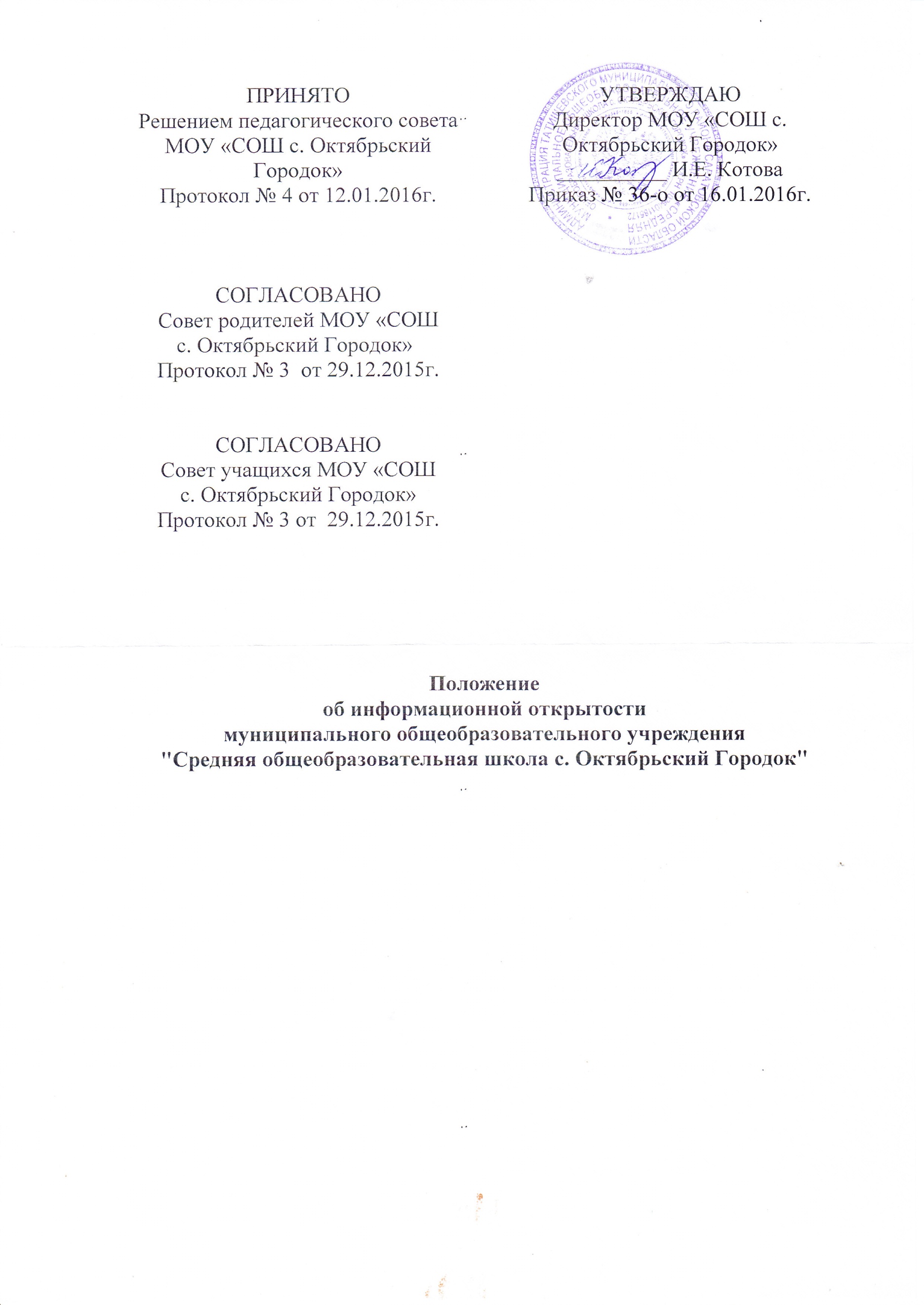 ПОЛОЖЕНИЕо группе продлённого дня в муниципальном общеобразовательном учреждении   «Средняя общеобразовательная школа с. Октябрьский Городок»1. Общие положения.Настоящее Положение устанавливает порядок комплектования и организацию деятельности групп продленного дня в МОУ «СОШ с. Октябрьский Городок».Группы продленного дня (далее ГПД) организуются в целях социальной защиты обучающихся и обеспечивают условия для проведения внеурочной деятельности с ними.Настоящее Положение составлено в соответствии с Федеральным законом от 29.12.12 № 273 - ФЗ «Об образовании», Уставом учреждения.2. Порядок комплектования и организация деятельности.2.1. Школа открывает ГПД по желанию родителей (законных представителей).2.2. Зачисление в ГПД и отчисление осуществляются приказом директора учреждения по заявлению родителей (законных представителей).2.3. Школа организует группы продленного дня для обучающихся на уровнях начального и основного общего образования с наполняемостью не более 25 человек.2.4. Деятельность ГПД регламентируется планом работы воспитателя и режимом дня, которые утверждаются заместителем директора по ВР, курирующего работу ГПД.2.5. Количество часов работы группы продленного дня определяется потребностью родителей.2.6. Работа ГПД строится в соответствии с действующими требованиями Минздрава России по организации и режиму работы групп продленного дня.В ГПД продолжительность прогулки для обучающихся 1 -й ступени составляет не менее 2 часов. Продолжительность консультаций воспитателя по выполнению домашнего задания определяется классом обучения: в 1 -м классе со второго полугодия - до 1 часа, во 2-м - до 1,5 часа, в 3-4-х - до 2 часов, в 5-6-х - до 2,5 часа.В ГПД сочетается двигательная активность воспитанников на воздухе (прогулка, подвижные и спортивные игры, общественно-полезный труд на пришкольном участке) до начала самоподготовки с их участием в мероприятиях эмоционального характера после самоподготовки.2.7. В школе организуется 3-разовое горячее питание для воспитанников ГПД. В ГПД для учащихся из числа социально незащищенных детей организуется льготное питание, для других учащихся - за счет родительских средств.Оплата воспитателей ГПД производится за фактически отработанное время.3. Управление группами продленного дня.3.1. Воспитатель ГПД назначается и освобождается от занимаемой должности директором по представлению заместителя директора по ВР.3.2. Воспитатель планирует и организует деятельность воспитанников в ГПД, отвечает за сохранение их жизни и здоровья.В образовательных целях к работе в ГПД привлекается учебно-воспитательный педагогический персонал (социальный педагог, библиотекарь) и другие педагогические работники.3.3. Общее руководство группами продленного дня осуществляет заместитель директора по ВР.